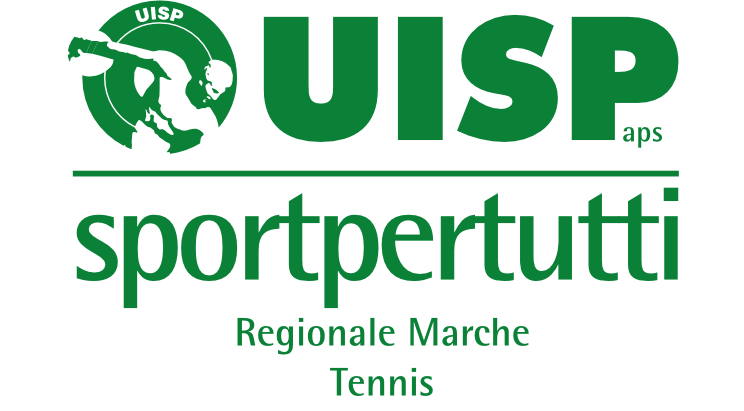 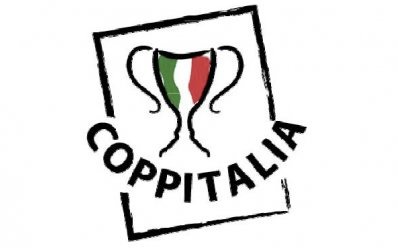 Data ______________												Il responsabile ___________________________NCOGNOME NOMEDATA DI NASCITACODICE FISCALEN° TESSERARUOLO12345678910